Appendix A – Results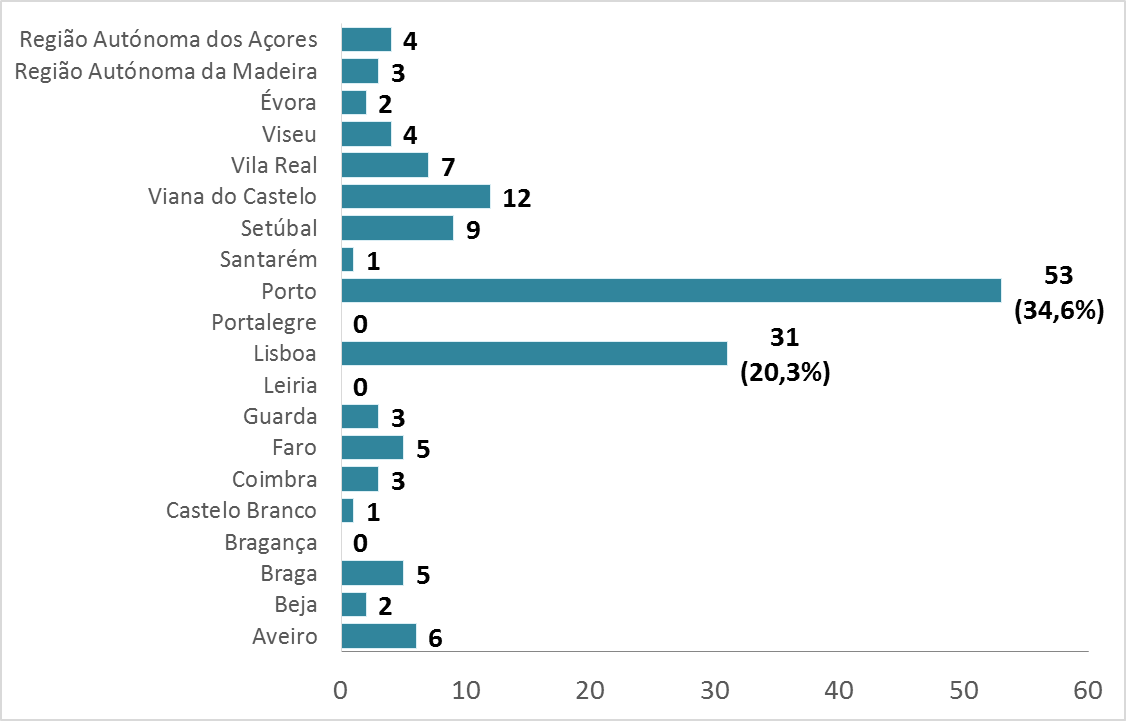 Figure S1 – District of provenience of the specimens of MAC sent to DST between February 2003 and February 2016.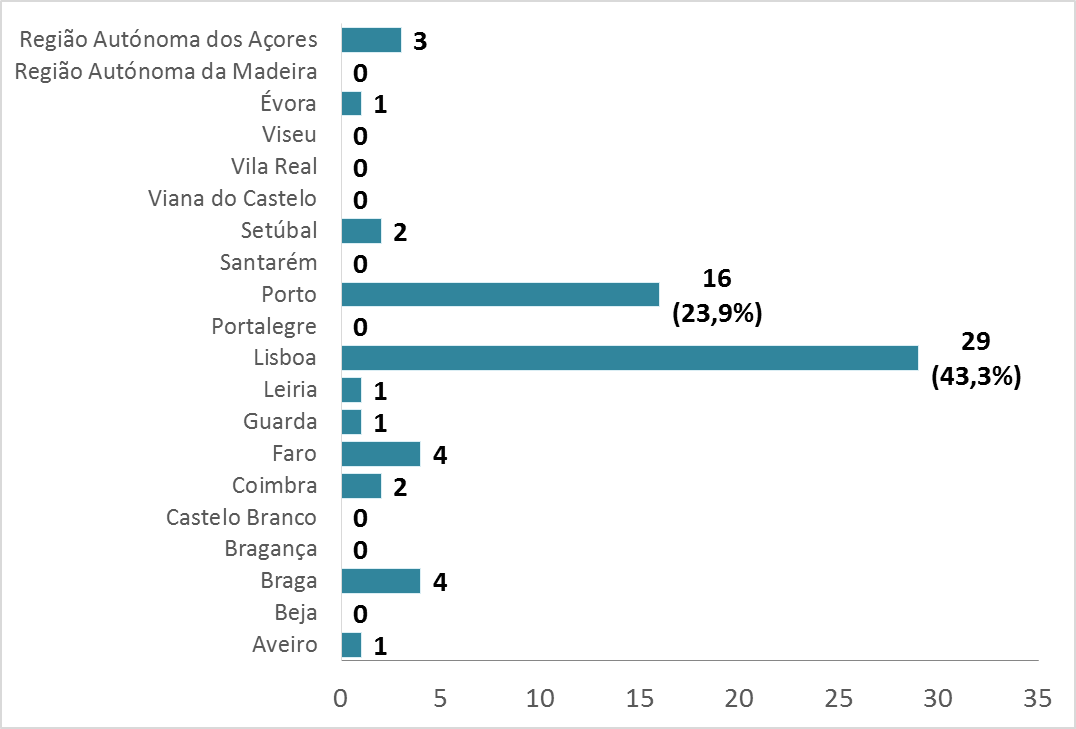 Figure S2 – District of provenience of the specimens of RGM sent to DST during February 2003 to February 2016.Table S1 – Cross-susceptibility and/or cross-resistance of the most frequently tested antibiotics in RGM. S, Susceptibility; R, Resistance; I, Intermediate Resistance; CLA, Clarithromycin; AMI, Amikacin; CIP, Ciprofloxacin; SMX, Sulfamethoxazole; LNZ, Linezolid; CEF, Cefoxitin; DOX, Doxycycline; TOB, Tobramycin.Table S2 – Cross-tabulation of the susceptibility profiles to ciprofloxacin and sulfamethoxazole in RGM. SXT, sulfamethoxazole; CIP, ciprofloxacin; S, susceptible; R, resistant; I, intermediate resistant.Table S3 – Contingency table 3x2 for chi-square test of homogeneity of Resistance Response to Sulfamethoxazole in RGM from Porto and Lisbon’s districts.Table S4 – Contingency table 2x2 for chi-square test of homogeneity of Resistance Response to Ciprofloxacin in RGM from Porto and Lisbon’s districts.Table S5- Crosstabulation of the susceptibility profile to clarithromycin in MAC isolates and the presence/absence of previous MAC isolates sent to DST in the past. CLA, clarithromycin; S, susceptible; R, resistance; PreISO, presence/absence of MAC isolates previously sent to DST; N, no; Y, yes. p1=0.021 (2.1%), p2= 0.125 (12.5%); Relative Risk (RR)= p2/p1= 5.95M. ABSCESSUSM. ABSCESSUSM. ABSCESSUSM. ABSCESSUSM. ABSCESSUSM. ABSCESSUSM. ABSCESSUSM. ABSCESSUSM. ABSCESSUSM. ABSCESSUSM. ABSCESSUSM. ABSCESSUSM. ABSCESSUSM. ABSCESSUSM. ABSCESSUSM. ABSCESSUSM. ABSCESSUSM. ABSCESSUSM. ABSCESSUSM. ABSCESSUSM. ABSCESSUSM. ABSCESSUSAMIAMIAMICIPCIPCIPSMXSMXSMXLNZLNZLNZCEFCEFCEFDOXDOXDOXDOXTOBTOBTOBSIRSIRSIRSIRSIRSIIRSIRCLASS1730251320155051001000001CLAII0100100000000000000000CLARR3100030042100100001000AMISS1520102411251000000000AMIII1301010001101001001AMIRR0000000000000000000CIPSS1010001001000000CIPII1042011000000001CIPRR00199240000000000SMXSS0011001000000SMXII0000000000000SMXRR11241100001000M. CHELONAEM. CHELONAEM. CHELONAEM. CHELONAEM. CHELONAEM. CHELONAEM. CHELONAEM. CHELONAEM. CHELONAEM. CHELONAEM. CHELONAEM. CHELONAEM. CHELONAEM. CHELONAEM. CHELONAEM. CHELONAEM. CHELONAEM. CHELONAEM. CHELONAEM. CHELONAEM. CHELONAEM. CHELONAECLASS120033610111300000000000CLAII0100100010001000011001CLARR0200020010001000011001AMISS55820166400000011000AMIII0220030002100022002AMIRR0000000000000000000CIPSS1043100000000000CIPII1061101100011001CIPRR0092201000022001SMXSS1000000000000SMXII0000000000000SMXRR5402100033002M. FORTUITUMM. FORTUITUMM. FORTUITUMM. FORTUITUMM. FORTUITUMM. FORTUITUMM. FORTUITUMM. FORTUITUMM. FORTUITUMM. FORTUITUMM. FORTUITUMM. FORTUITUMM. FORTUITUMM. FORTUITUMM. FORTUITUMM. FORTUITUMM. FORTUITUMM. FORTUITUMM. FORTUITUMM. FORTUITUMM. FORTUITUMM. FORTUITUMCLACLAS5106005004000000000000CLACLAI2002002001000000000000CLACLAR2002001010002000001000AMIAMIS10009015002100001000AMIAMII1000000000000000000AMIAMIR0000000000000000000CIPCIPS9015002100001000CIPCIPI0000000000000000CIPCIPR0000000000000000SMXSMXS5001100000000SMXSMXI0000000000000SMXSMXR0001000001000SXTSXTTotalSRTotalCIPS12719CIPR02828CIPI21012TotalTotal144559SXTSXTSRTotalCIPS12719CIPR+I23840TotalTotal144559DistrictsDistrictsRGM speciesLisboaPortoTotalProportionsM. abscessus113140.500M. chelonae57120.429M. fortuitum + M. mucogenicum +M. peregrinum1120.071Total171128DistrictsDistrictsRGM speciesLisbonOportoTotalProportionsM. abscessus74110.647M. chelonae4260.353Total11617CLACLASRTotalProportionsPre ISON952970.021Pre ISOY497560.125TotalTotal1449153